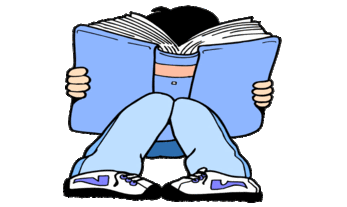 YEAR 2 HOME LEARNING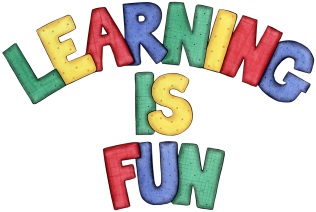 YEAR 2 HOME LEARNINGDate SetFriday 22nd September Date DueFriday 29th September    MathleticsWe would like the children to complete the ‘counting on a 100 grid’ activity where they need to use the 100 square to identify patterns and write in the missing numbers. We would also like the children to complete the ’10 more and 10 less’ and the ‘repartition of 2 digit numbers’ where they need to partition the numbers into tens and ones using the rods and ones to support them. 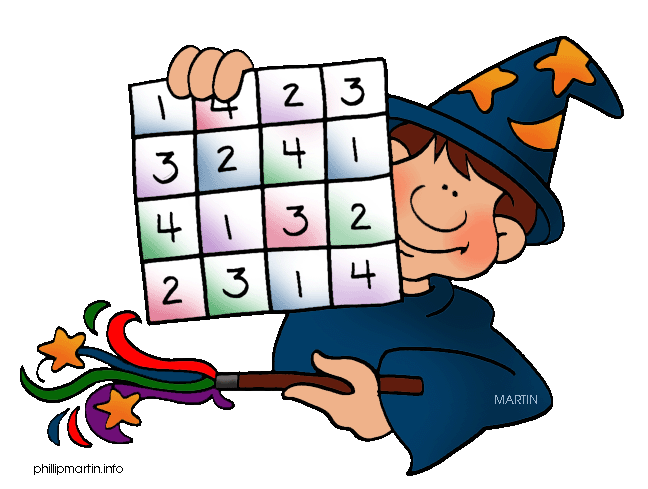 SpellodromeWritingWe would like the children to learn words that have the g/j sound in them such as jar, jog, adjust etc. The children will also be completing an activity where they need to identify thesentence with the correct punctuation. For example “The baby was cute. She smiled and laughed a lot.    ReadingRecommended daily reading time:KS1 15-20 minutes KS2 40 minutesGreekPlease go to Greek Class Blog for Greek Home LearningGreek Class - St Cyprian's Greek Orthodox Primary Academy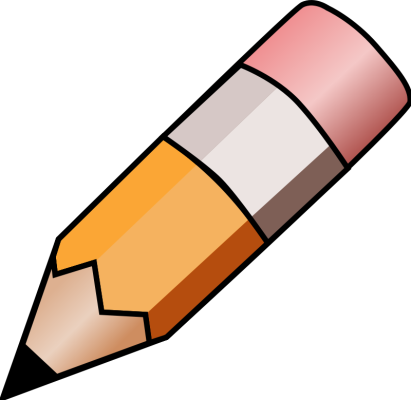 